 PENERAPAN STRATEGI PEMBELAJARAN AKTIF TIPE INDEX CARD MATCH DALAM MENINGKATKAN HASIL BELAJAR SISWA PADA PELAJARAN MATEMATIKA DI KELAS IV SD NEGERI 183 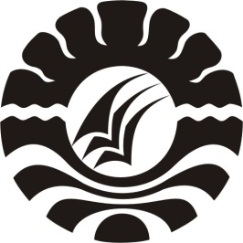 GARANTA KECAMATAN UJUNG LOE KABUPATEN BULUKUMBASKRIPSIDiajukan untuk Memenuhi Sebagian Persyaratan GunaMemperoleh Gelar Sarjana Pendidikan Pada Program Studi Pendidikan Guru Sekolah Dasar Strata Satu Fakultas Ilmu Pendidikan Universitas Negeri MakassarOleh:SEPRI BENYAMIN LAE1247045122PROGRAM STUDI PENDIDIKAN GURU SEKOLAH DASARFAKULTAS ILMU PENDIDIKAN UNIVERSITAS NEGERI MAKASSAR2016